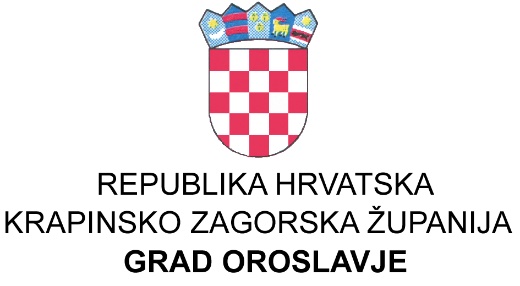 KLASA:021-04/17-01/01URBROJ:2113/01-01/01-18-15U Oroslavju,31. 01. 2019. godineNa temelju članka 57. Zakona o porezu na dohodak („Narodne novine“ broj: 115/16 i 106/18), članka 2. Pravilnika o paušalnom oporezivanju djelatnosti iznajmljivanja i organiziranja smještaja u turizmu („Narodne novine“ broj: 1/19) te članka 32. Statuta Grada Oroslavja (“Službeni glasnik Krapinsko-zagorske županije broj: 16/09., 13/13 i 19/18), Gradsko vijeće Grada Oroslavja  na  15.sjednici, održanoj 31. 01. 2019. godine, donijelo jeODLUKU o visini paušalnog poreza po krevetu, smještajnoj jedinici u kampu i smještajnoj jedinici u objektu za robinzonski smještajČlanak 1.Ovom odlukom određuje se visina paušalnog poreza po krevetu, smještajnoj jedinici u kampu te smještajnoj jedinici u objektu za robinzonski smještaj koji se nalaze na području Grada Oroslavja.Visina paušalnog poreza određuje se ovisno o naselju unutar Grada Oroslavja  u kojem se nalazi soba, apartman i kuća za odmor odnosno kamp i objekt za robinzonski smještaj.Članak 2.Visina paušalnog poreza po krevetu utvrđuje se ovisno o naselju u kojem se nalazi soba, apartman i kuća za odmor te iznosi:Članak 3.Visina paušalnog poreza smještajnoj jedinici u kampu utvrđuje se ovisno o naselju u kojem se nalazi kamp te iznosi:Članak 4.Visina paušalnog poreza smještajnoj jedinici u objektu za robinzonski smještaj utvrđuje se  ovisno o naselju u kojem se nalazi objekt te iznosi:Članak 5.Ova Odluka stupa na snagu prvi sljedeći dan nakon dana objave u „Službenom glasniku Krapinsko-zagorske županije“.                                                                                                      Predsjednik Gradskog vijeća:                                                                                                               Stanko ČičkoREDNI BROJNASELJEVISINA PAUŠALNOG POREZA PO KREVETU (kn)Oroslavje150,00 knNaselje Andraševec       150,00 knNaselje Mokrice       150,,00 knNaselje Krušljevo Selo i Stubička Slatina       150,00 knREDNI BROJNASELJEVISINA PAUŠALNOG POREZA PO SMJEŠTAJNOJ JEDINICI U KAMPU (kn)Oroslavje150,00 knNaselje Andraševec       150,00 knNaselje Mokrice 150,00 knNaselja Krušljevo Selo i Stubička Slatina  150,00 knREDNI BROJNASELJEVISINA PAUŠALNOG POREZAU OBJEKTU ZA ROBINZONSKI TURIZAM (kn)Oroslavje150,00 knNaselje Andraševec150,00 knNaselje Mokrice150,00 knNaselja Krušljevo Selo i Stubička Slatina 150,00 kn